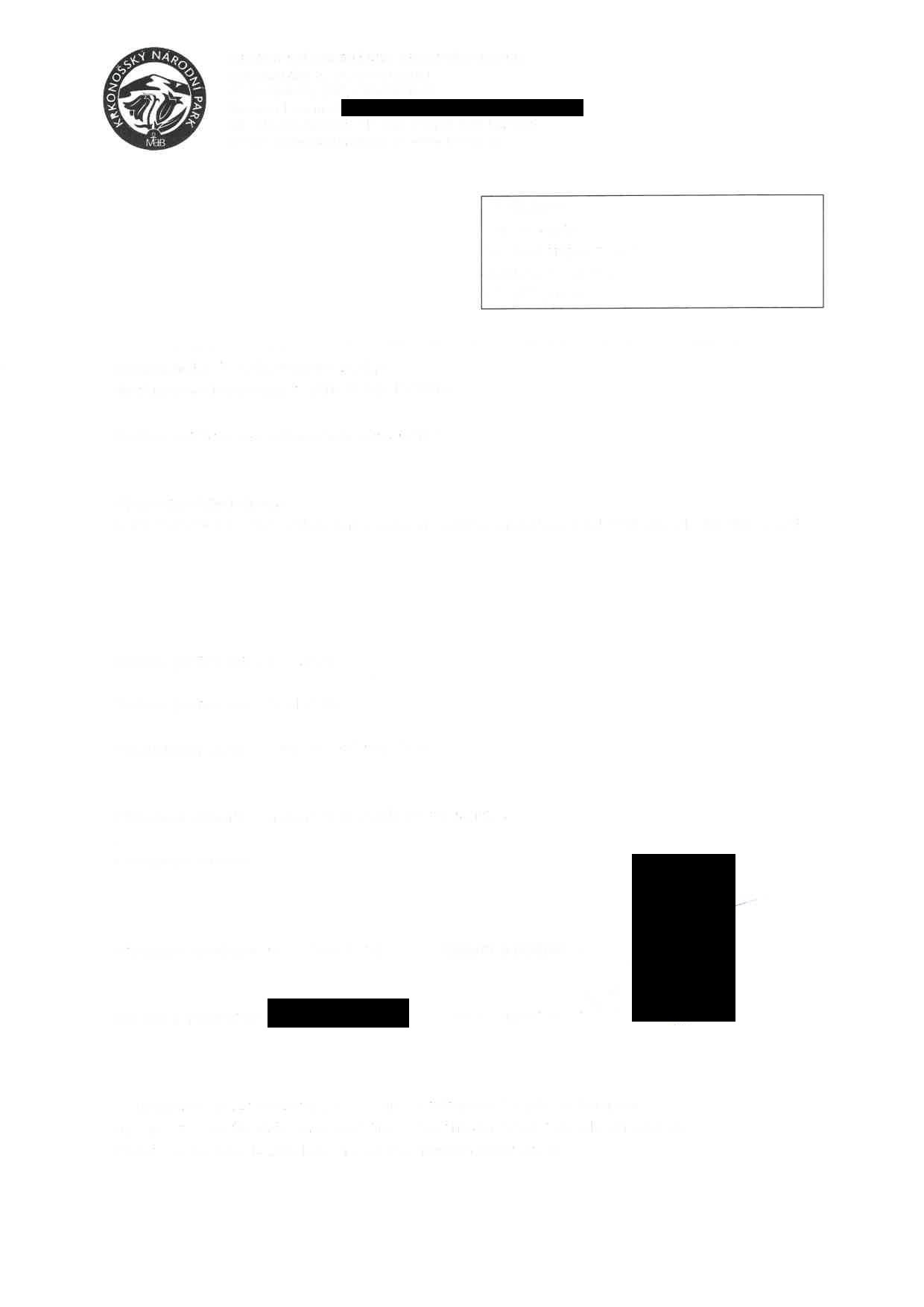 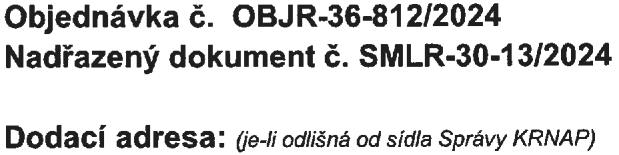 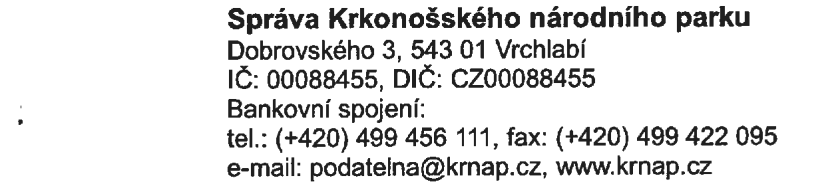 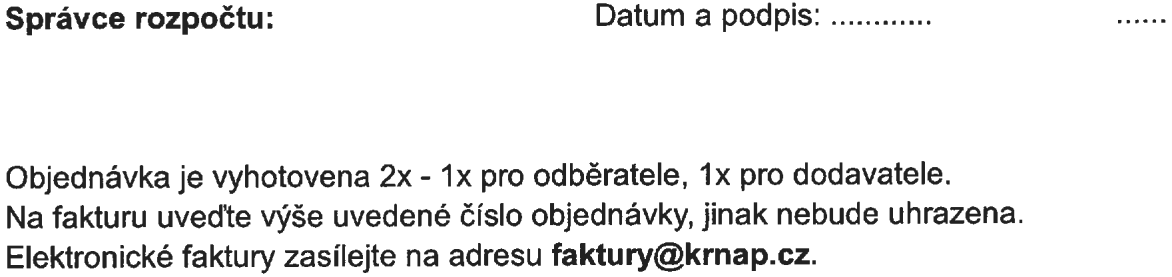 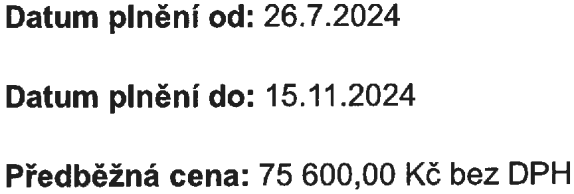 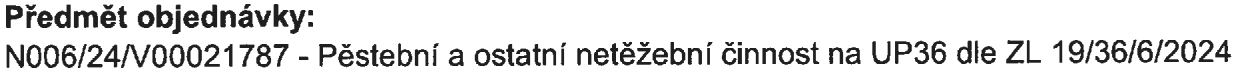 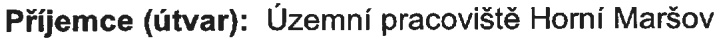 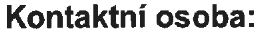 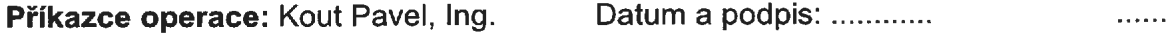 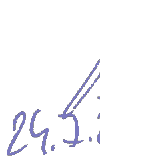 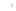 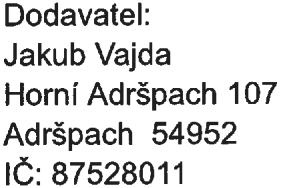 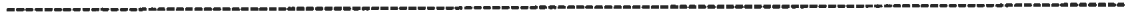 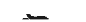 Jakub Vajda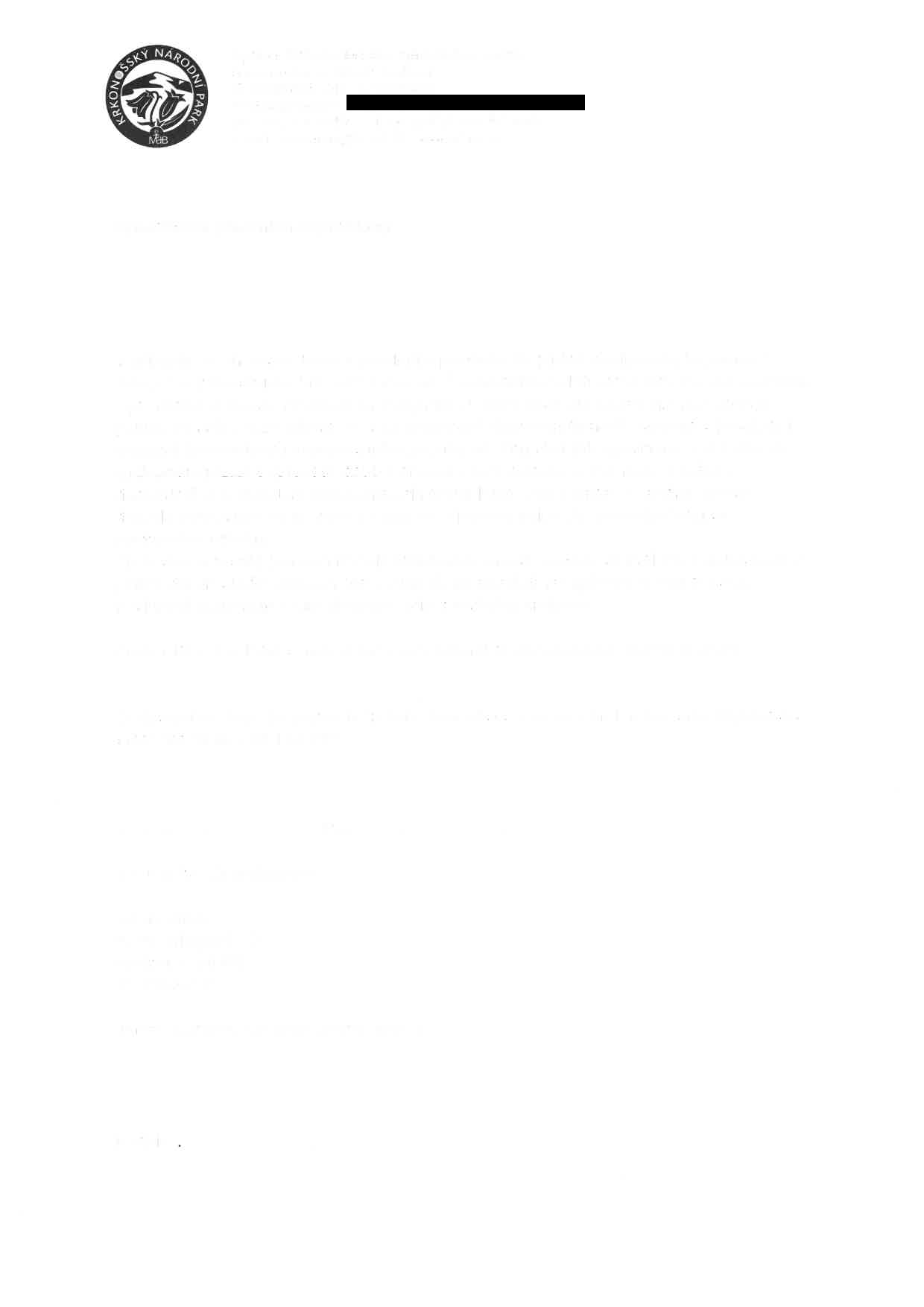 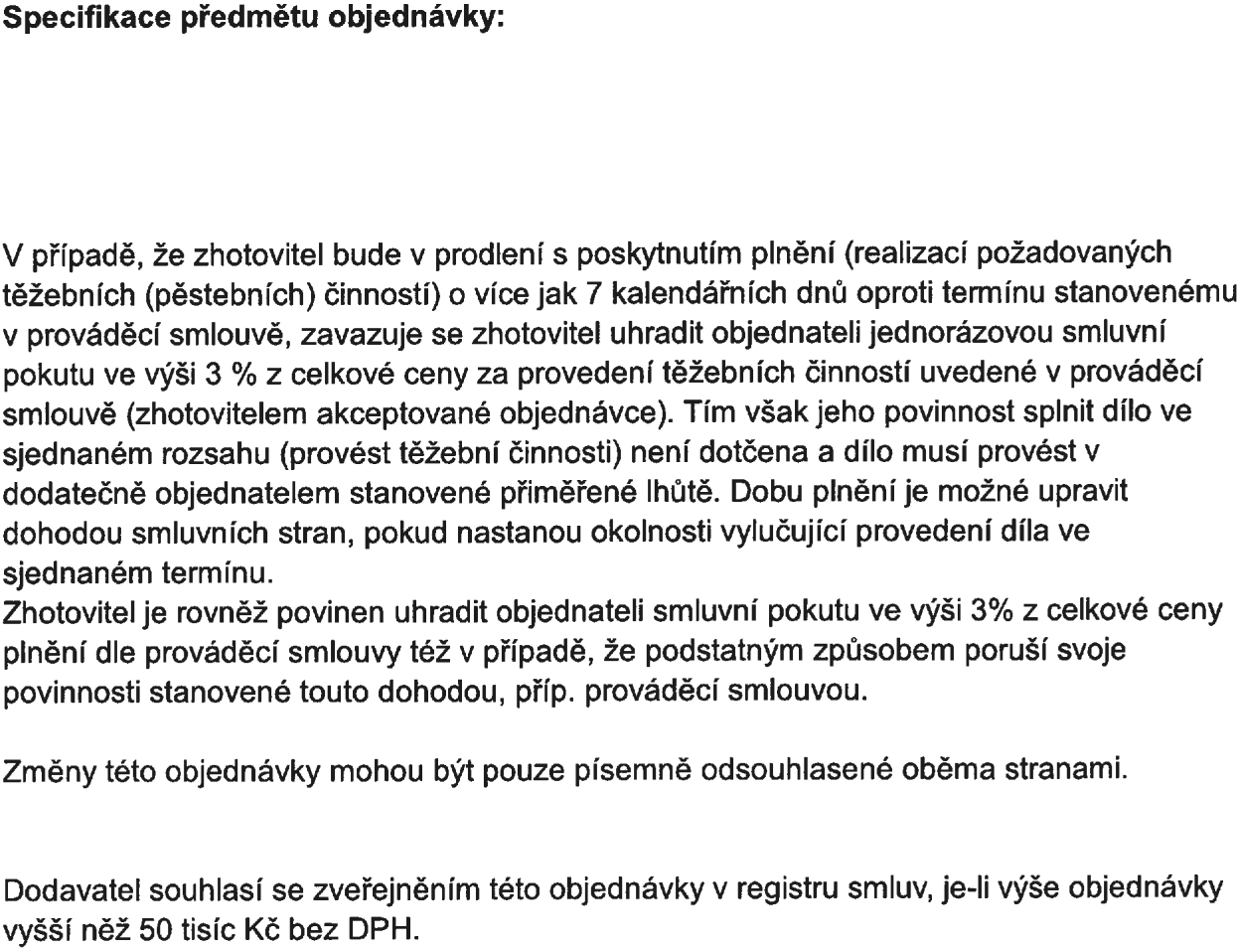 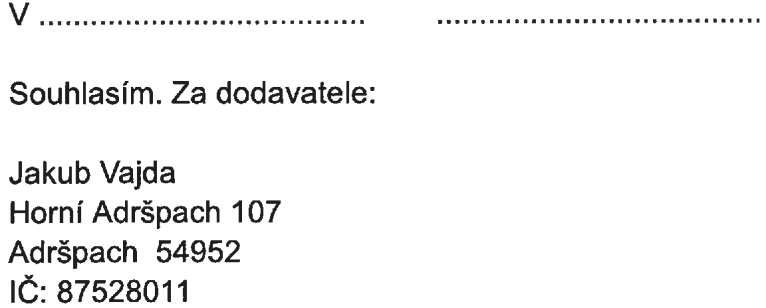 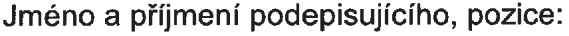 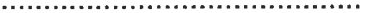 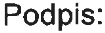 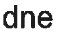 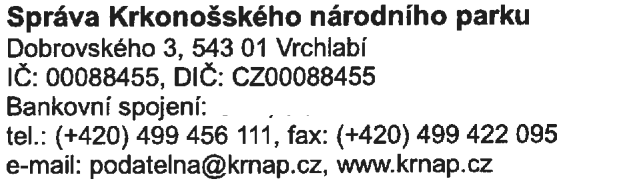 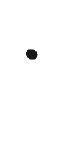 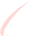 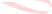 Digitálně podepsal Jakub  Vajda Datum: 2024.07.2415:52:42 +02'00'